GVO les groep 5-8 over: Ziek en gezondHoihoi, daar ben ik weer. En jullie ook  Fijn! Bedankt voor de antwoorden die ik krijg via de mail!Hoe gaat het met jou? ….....................Ik ben benieuwd!Deze les gaat over ziek zijn. Je kent vast genoeg ziektes… Griep, mazelen, kanker en sinds een jaar is corona ook zeker een bekende.Ik ging even zoeken hoeveel ziektes er zijn. Dat is onbekend. Maar op google staat dat er meer dan 6000 zeldzame ziektes zijn, dus ziektes die niet zoveel voor komen. Moet je nagaan als daar ook nog alle bekende ziektes bijkomen!We weten allemaal wel wat ziek zijn is, iedereen is wel eens ziek geweest en je ziet het ook om je heen. Maar hoe zou je ziek zijn omschrijven?………Dat is nog lastig om te bedenken he! Maar dan komen we gelijk op een volgende vraag:
Hoe komt het eigenlijk dat mensen ziek zijn? Waar komt ziek zijn vandaan? Probeer hier echt over na te denken!…………..Ziek zijn is iets wat al jáááren voorkomt natuurlijk. Ook in de tijd van de Bijbel waren mensen ziek. Lees maar in dit verhaal: Heel vroeger was er een koning in Syrië, een land naast Israël. De koning was erg machtig en zijn generaal, Naäman, was bijna net zo machtig als de koning zelf. Dat was ook niet gek. Al heel vaak waren ze na een rooftocht met een grote buit teruggekomen in Syrië. Wanneer Naäman in zijn generaalspak met veel goud en glitter op zijn borst door de straten van Damascus liep, maakten de mensen een diepe buiging voor hem, alsof hij de koning zelf was. 
Toen sloeg het noodlot toe. Er verschenen witte plekken op zijn huid en hij kreeg wonden aan zijn handen en voeten: Naäman was melaats geworden. Iedereen klaagde ach en wee, alleen het slavinnetje, die bij een rooftocht meegekomen was uit Israël, deed daar niet aan mee. Ze zei tegen Naämans vrouw: “Uw man zou naar onze profeet moeten gaan, die zou hem beter kunnen maken. De profeet Elisa.” 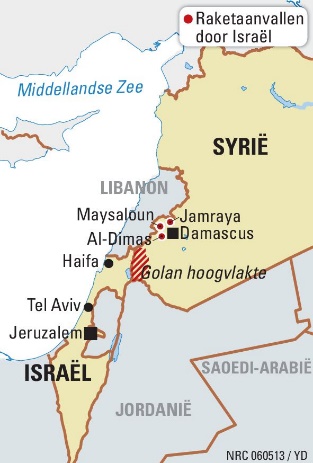 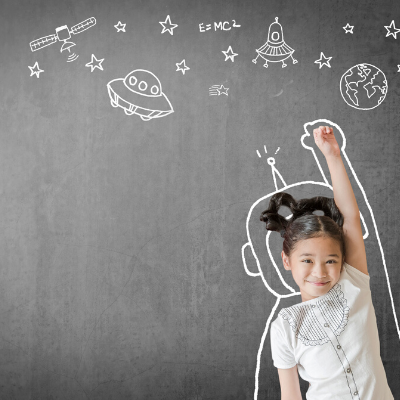 “Heer koning,” zei Naäman tot zijn vorst, “mijn vrouw heeft van ons dienstmeisje uit Israël gehoord dat in haar land een profeet woont die mij kan genezen.” 
“Dat is goed nieuws, Naäman,” zei de koning. “Ik zal je een brief meegeven voor de koning van dat kleine land, samen met tien talenten zilver, zesduizend sikkels goud en mooie pronkgewaden. Ik heb die man geheel in mijn macht, hij zal zeker doen wat ik hem zeg dat hij moet doen.” Wel bijzonder trouwens... Ze hebben een aantal keer Israël geplunderd, en nu willen ze dat de profeet Naäman weer gezond maakt. Daarom geven ze natuurlijk zoveel geld en goud mee! Naäman ging op weg en na enige tijd klopte hij aan bij het paleis in Jeruzalem. De koning van Israël maakte de brief van de koning van Syrië open.Deze brief wordt u overhandigd door mijn generaal Naäman. Ik verzoek u hem van zijn melaatsheid te genezen. Als teken van dank schenk ik u zilver en goud en mooie pronkgewaden. De koning schrok. Hij kan toch niet over leven en dood beschikken, over ziekte en gezondheid? Hij is Gód niet! Hij dacht: De koning van Syrië wil ons er vast in laten lopen. Hij weet natuurlijk dat ik zijn generaal niet kan genezen en dan heeft hij een mooie reden om mijn land binnen te vallen. Wat moet ik doen? 
“Kom morgen maar terug,” zei hij tegen Naäman. Dan had hij even tijd om na te denken.Die nacht deed de koning geen oog dicht. Hoe moest hij zich hier nu uit redden? Hij lag maar te piekeren, maar hij kon niets verzinnen. 
De volgende morgen stond een dienaar van Elisa (de profeet) op de stoep van het paleis. Hij zegt: “Elisa begrijpt niet waarom u zo geschrokken bent, heer koning. Hij zegt dat u die man uit Syrië naar hem moet sturen.” Zo gebeurde het. Elisa’s dienaren geloofden hun ogen niet toen zij de deftige stoet van Syrische paarden en wagens zagen voorrijden en Naäman geloofde zijn ogen niet toen hij de eenvoudige hut zag waarin de profeet van God woonde. Hij voelde zich te belangrijk om zo’n nederig huisje binnen te gaan, de profeet zou wel naar buiten komen. 
Maar Elisa kwam niet naar hem toe, hij stuurde Gehazi, zijn knecht. “Mijn heer weet waarvoor u komt,” zei Gehazi. “Hij zegt dat u naar de Jordaan moet gaan. Daar moet u zich zevenmaal in de rivier onderdompelen, dan zal uw lichaam weer gezond worden, u zult rein zijn.” Dat was teveel voor Naäman. Liever gezegd: Het was te weinig. Wat waren dit voor manieren? Hij werd hier behandeld als een kleine jongen. Stel je dat eens even voor: moest hij zijn mooie generaalspak uittrekken en dan afdalen in de Jordaan, een sloot vergeleken bij de Abanan en de Parpar, de machtige rivieren van Damascus? Nee, Naäman had zich de ontvangst hier wel even anders voorgesteld: de man van God zou zich natuurlijk meteen naar buiten spoeden met een stoet van belangrijke mensen om zich heen zodra hij zijn hoge gast zag naderen. Plechtig zou hij de naam van God aanroepen en intussen met zijn handen strijken over de witte plekken op zijn huid. Maar nee, niets van dit alles, hij kreeg die profeet niet eens te zien! Naäman voelde zich diep beledigd en zonder nog een woord tegen Gehazi te zeggen, draaide hij zich om en gaf zijn wagenmenner de opdracht terug te keren naar zijn land. “Ik denk niet dat hij naar de Jordaan gaat,” zei Gehazi, in huis teruggekeerd. “Daar was ik al bang voor,” zei Elisa. Maar Naäman ging wel! Toen hij en zijn dienaren niet ver van de rivier halt hielden om wat uit te rusten, schraapte een van zijn knechten al zijn moed bij elkaar: “U moet het mij niet kwalijk nemen, heer, maar ik begrijp u niet. Wanneer de profeet iets ingewikkelds, iets moeilijks van u had gevraagd, zou u het zonder twijfel hebben gedaan. U hebt er goud en zilver en kostbare gewaden voor over om te genezen. Is zevenmaal bukken in het water van de Jordaan dan te veel gevraagd? Een kind kan het!”Naäman aarzelde. Hij was toch niet gek? Of zou hij het er toch maar op wagen. Ach, baat het niet, schaden doet het ook niet. Hij had per slot van rekening, toen hij nog thuis was, ook naar dat dienstmeisje geluisterd. Naäman daalde af naar de Jordaan en doopte zich er zevenmaal in onder. Precies toen werd zijn lichaam weer gaaf en gezond als het lichaam van een kleine jongen. Hij was genezen. Hij was rein!
Naäman ging snel naar Elisa terug. Hij moest even bukken om het huisje van de profeet binnen te gaan, maar dat viel hem nu niet moeilijk meer: “Ik weet dat er geen God op aarde is dan de God van Israël. Laat mij u rijkelijk mogen belonen.”
Maar Elisa zei: “Niet ik heb u genezen, dat heeft de God van Israël gedaan. U moet mij niet bedanken, maar u moet God de eer geven.”
Naäman drong aan, maar Elisa weigerde ook maar iets te aanvaarden: “U dient God niet door mij geschenken te geven, u dient God door goed te zijn.”
“Geef mij dan een vracht aarde mee van uw land,” zei Naäman, “zoveel aarde als een span muilezels kan dragen. Dan heb ik thuis in Syrië een stukje van het heilige land. Ik zal er een altaar op bouwen en daar mijn offers brengen aan uw God, die voortaan ook mijn God zal zijn.” 
“Ga in vrede,” zei Elisa, “Ik wens u de zegen van de Heer. Hij zal voor u zorgen.”Denk even na over het verhaal… Wat blijft bij je hangen? Wat vind je bijzonder of vreemd?……………Creatief:Wat heb je nodig?A3 papier (of anders 2x A4)Gekleurd papier (of anders vetkrijt of potloden)Verdeel het witte papier in tweeën. Gebruik het gekleurde papier om het gevoel van Naäman weer te geven. Je denkt dus na: Hoe voelt Naäman zich als hij ziek is? Welke kleuren passen daarbij? En misschien zelfs: Welke vormen? 
Je mag scheuren/knippen, bedenk het maar! 
Plak dit aan de ene kant. 
De andere kant is uiteraard: Hoe voelt Naäman zich als hij weer gezond is? Welke kleuren en vormen gebruik je? 
Uiteindelijk heb je twee kanten (of papieren) waar je met behulp van vormen en kleuren de gevoelens van ziek zijn en gezond zijn uitdrukt. 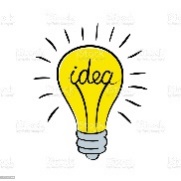 Als je broer of zus ook de gvo les moet maken, dan mag deze opdracht ook samen. Overleg dan goed!! Beantwoord daarna de volgende vragen:Hoe voelt ziek zijn volgens jullie? Waaraan kan ik dat zien in jouw werk?……….Hoe voelt gezond zijn volgens jullie? Waaraan kan ik dat zien in jouw werk?……..Hopelijk zijn jullie lekker aan de slag geweest, tot de volgende keer en: Blijf gezond! 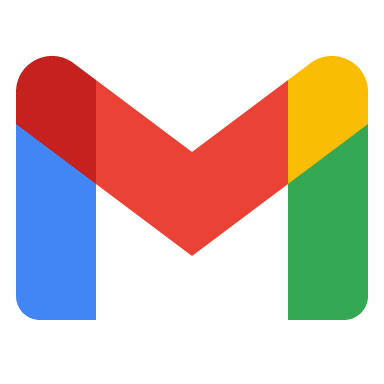 
Mail je mij weer de antwoorden? gvojuflydia@gmail.comVergeet je creatieve werkstuk niet! Dit kun je gewoon op de foto zetten en mailen. 